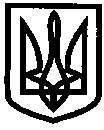 УКРАЇНАУПРАВЛІННЯ ОСВІТИІЗЮМСЬКОЇ МІСЬКОЇ РАДИНАКАЗ01.10.2021 										№ 338Про внесення змін до наказу Управління освіти від 21.09.2021 року № 326В зв’язку з виробничою необхідністю, з метою оптимізації проведення  звітування керівників комунальних закладів загальної середньої освіти про виконання у 2020/2021 навчальному році програми розвитку закладу загальної середньої освіти, презентованої під час проведення конкурсного відбору на посаду керівника закладу загальної середньої освіти,  керуючись п. 6.3.12  розділу 6 Положення про Управління освіти Ізюмської міської ради,НАКАЗУЮ:Внести зміни  до наказу Управління освіти від 21.09.2021 року № 326 «Про звітування керівників комунальних закладів загальної середньої освіти про виконання у 2020/2021 навчальному році програми розвитку закладу загальної середньої освіти, презентованої під час проведення конкурсного відбору на посаду керівника закладу загальної середньої освіти», а саме:Викласти  п.1 у наступній редакції:«Провести звітування керівників закладів загальної середньої освіти про виконання у 2020/2021 навчальному році програми розвитку закладу загальної середньої освіти, презентованої під час проведення конкурсного відбору на посаду керівника закладу загальної середньої освіти, згідно з порядком, що додається.11.10.2021Викласти п. 5.3 у наступній редакції: «Ознайомити членів комісії зі звітами керівників закладів загальної середньої освіти та попереднім висновком Управління освіти по реалізації керівниками закладів освіти у 2020/2021 навчальному році програми розвитку закладу загальної середньої освіти, презентованої під час проведення конкурсного відбору на посаду керівника закладу загальної середньої освіти.11.10.2021Викласти п. 6.2 у наступній редакції: «Оприлюднити на веб-сайті закладу освіти  звіт щодо реалізації заходів, спланованих у програмі розвитку закладу освіти на звітній період, впродовж одного робочого дня з дня проведення засідання комісії.12.10.20211.4. Викласти п. 7 у наступній редакції: «Секретарю комісії оприлюднити рішення комісії на веб-сайті Управління освіти впродовж одного робочого дня з дня проведення засідання комісії.12.10.2021Викласти додаток 1 до наказу Управління освіти у наступній редакції:Порядокзвітування керівників закладів загальної середньої освіти2. Контроль за виконанням цього наказу залишаю за собою.Начальник Управління освіти	  		О.БЕЗКОРОВАЙНИЙВізи:Юрист групи з централізованогогосподарського обслуговування закладівта установ освіти Управління освіти 				Леонід НАУМЕНКО«_____»______________________________ Віктор Мартинов 0574322377№ з/пНазва ЗЗСОПІБ директора ЗЗСОДата і час проведеннязвітування директора ЗЗСОПрезентація директора ЗЗСОЗапитання членів комісії1.Ізюмський ліцей № 1 Ізюмської міської ради Котенко Вікторія Віталіївна11.10.2021 09-00До 10 хвилинДо 10 хвилин2.Ізюмський ліцей № 2 Ізюмської міської радиГожа Любов Анатоліївна11.10.2021 09-20До 10 хвилинДо 10 хвилин3.Ізюмський ліцей № 3 Ізюмської міської радиОльховська Юлія Володимирівна11.10.2021 09-40До 10 хвилинДо 10 хвилин4.Ізюмський ліцей № 4 Ізюмської міської ради Чернишева Світлана Віталіївна11.10.2021 10-00До 10 хвилинДо 10 хвилин5.Ізюмський ліцей № 5 Ізюмської міської ради Павлюк Наталія Володимирівна11.10.2021 10-20До 10 хвилинДо 10 хвилин6.Ізюмський ліцей № 6 Ізюмської міської ради Яремко Тетяна Сергіївна11.10.2021 10-40До 10 хвилинДо 10 хвилин7.Ізюмський ліцей № 10 Ізюмської міської ради Сухомлин Ірина Григорівна11.10.2021 11-00До 10 хвилинДо 10 хвилин8.Ізюмський ліцей № 11 Ізюмської міської ради Андрушок Олена Миколаївна11.10.2021 11-20До 10 хвилинДо 10 хвилин9.Ізюмський ліцей № 12 Ізюмської міської ради Малик Наталія Володимирівна11.10.2021 11-40До 10 хвилинДо 10 хвилин